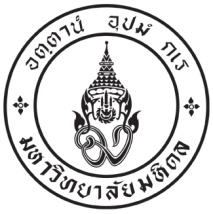 สัญญารับทุนการศึกษา ระดับบัณฑิตศึกษาสถาบันแห่งชาติเพื่อการพัฒนาเด็กและครอบครัว มหาวิทยาลัยมหิดลทำที่ สถาบันแห่งชาติเพื่อการพัฒนาเด็กและครอบครัววันที่………..เดือน……………......พ.ศ………	สัญญานี้ทำขึ้นระหว่างมหาวิทยาลัยมหิดล โดยสถาบันแห่งชาติเพื่อการพัฒนาเด็กและครอบครัวมหาวิทยาลัยมหิดล เลขที่ ๙๙๙ ถนนพุทธมณฑลสาย ๔ ตำบลศาลายา อำเภอพุทธมณฑล จังหวัดนครปฐม ๗๓๑๗๐ ซึ่งต่อไปในสัญญานี้จะเรียกว่า “ผู้ให้ทุน” ฝ่ายหนึ่ง กับ (นาย/นาง/นางสาว)........................................อายุ..........ปี  สัญชาติ .......................... เชื้อชาติ....................... ศาสนา ....................ตั้งบ้านเรือนอยู่บ้านเลขที่......................... หมู่ที่ ................ ตรอก/ซอย .............................................................ถนน................................ตำบล/แขวง.................................. อำเภอ/เขต...........................จังหวัด.........................รหัสไปรษณีย์...............เลขประจำตัวประชาชน----  โทรศัพท์(บ้าน)................................โทรศัพท์(มือถือ)...................................................... ประเภทการจ้าง..................................................................ตำแหน่ง.......................................................................... สังกัด........................................................................... ซึ่งต่อไปในสัญญานี้จะเรียกว่า“ผู้รับทุน” อีกฝ่ายหนึ่ง คู่สัญญาได้ตกลงกันดังมีข้อความต่อไปนี้	ข้อ ๑ ผู้ให้ทุนตกลงให้ทุนและผู้รับทุนตกลงรับทุน “ทุนการศึกษาในระดับบัณฑิตศึกษาสำหรับบุคคลทั่วไป” ของผู้ให้ทุนปีการศึกษา......................ในระดับปริญญาโท หลักสูตรวิทยาศาสตรมหาบัณฑิต สาขาวิชานวัตกรรมเพื่อการพัฒนาและคุ้มครอบเด็ก (ภาคปกติและภาคพิเศษ) ทั้งนี้รายละเอียดของทุนให้เป็นไปตามประกาศสถาบันแห่งชาติเพื่อการพัฒนาเด็กและครอบครัว หลักเกณฑ์และวิธีการให้ทุนการศึกษาในระดับบัณฑิตศึกษาสำหรับบุคคลทั่วไป พ.ศ. ๒๕๖๓ ที่แนบท้าย และให้ถือเป็นส่วนหนึ่งของสัญญานี้	ข้อ ๒ ผู้ให้ทุนตกลงให้ทุนแก่ผู้รับทุนเป็นระยะเวลา ๒ ปี นับตั้งแต่วันที่.................................................ถึงวันที่...................................................	ทั้งนี้รายละเอียดของการเบิกจ่ายเงินทุน ผู้รับทุนยินยอมตกลงให้เป็นไปตามหลักเกณฑ์และวิธีการที่ผู้ให้ทุนกำหนด และให้ถือเป็นส่วนหนึ่งของสัญญานี้   ข้อ ๓ ในระหว่างเวลารับทุนตามสัญญานี้ ผู้รับทุนจะต้องประพฤติและปฏิบัติตามกฎหมาย ระเบียบ ข้อบังคับ  ประกาศ และคำสั่งของผู้ให้ทุน ที่ได้กำหนดและสั่งการเกี่ยวกับการศึกษาตามสัญญานี้ ทั้งที่ได้ออกใช้บังคับอยู่แล้วในวันทำสัญญานี้ และที่จะออกใช้บังคับต่อไปภายหน้าโดยเคร่งครัด และให้ถือว่ากฎหมาย ระเบียบ ข้อบังคับ ประกาศ และคำสั่งดังกล่าวเป็นส่วนหนึ่งของสัญญาฉบับนี้ข้อ ๔   ผู้รับทุนจะต้องตั้งใจอุตสาหะในการศึกษาและเพียรพยายามอย่างดีที่สุดที่จะศึกษาให้สำเร็จการศึกษาภายในเวลาตามหลักสูตรโดยไม่หลีกเลี่ยง ละเลย เพิกเฉย ทอดทิ้ง ยุติ หรือเลิกการศึกษาก่อนสำเร็จการศึกษาตามหลักสูตรดังกล่าว เว้นแต่จะยุติหรือเลิกการศึกษาโดยได้รับอนุญาตเป็นหนังสือจากผู้ให้ทุนทั้งนี้ ผู้รับทุนจะต้องรายงานผลการศึกษาให้ผู้ให้ทุนทราบทุก ๖ (หก)เดือน จนกว่าจะสำเร็จการศึกษาข้อ ๕   ถ้าผู้รับทุนไม่ปฏิบัติตามสัญญาข้อ ๓ และข้อ  ๔ ไม่ว่าด้วยเหตุใดๆก็ตาม หรือหากผู้รับทุนไม่สามารถที่จะสำเร็จการศึกษาตามเวลาที่กำหนดไว้ในหลักสูตร ผู้ให้ทุนมีสิทธิยุติการให้ทุนและมีสิทธิบอกเลิกสัญญานี้ได้ เมื่อมีการบอกเลิกสัญญาตามวรรคหนึ่งแล้ว  ผู้รับทุนยินยอมคืนเงินทุนทั้งหมดที่ได้รับตามสัญญานี้คืนให้แก่ผู้ให้ทุนพร้อมทั้งชำระเบี้ยปรับเป็นเงินอีกจำนวนหนึ่งเท่าของจำนวนเงินทุนที่ได้รับไป ภายในกำหนดเวลา ๓๐ วัน นับจากวันที่ได้รับแจ้งเป็นหนังสือจากผู้ให้ทุน ข้อ  ๖  หากผู้รับทุนเป็นบุคคลทั่วไปผู้รับทุนต้องดำเนินการจัดทำวิทยานิพนธ์ที่เกี่ยวข้องกับการศึกษาให้สอดคล้องกับยุทธศาสตร์ของสถาบันหรือโครงการวิจัยที่สถาบันดำเนินการขับเคลื่อน ข้อ ๗ หากผู้รับทุนเป็นบุคคลากรสถาบันแห่งชาติเพื่อการพัฒนาเด็กและครอบครัว มหาวิทยาลัยมหิดล ผู้รับทุนต้องดำเนินการจัดทำวิทยานิพนธ์ที่เกี่ยวข้องกับการศึกษาให้สอดคล้องกับยุทธศาสตร์ของสถาบันหรือโครงการวิจัยที่สถาบันดำเนินการขับเคลื่อน และเมื่อสำเร็จการศึกษาผู้รับทุนจะต้องกลับมาปฏิบัติงานให้สถาบันแห่งชาติเพื่อการพัฒนาเด็กและครอบครัว มหาวิทยาลัยมหิดล เป็นระยะเวลาเท่ากับเวลาที่ได้รับทุน  กรณีที่ผู้รับทุนมิได้กลับมาปฏิบัติงานหลังจากสำเร็จการศึกษาตามวรรคหนึ่ง หรือผู้รับทุนบอกเลิกสัญญารับทุน ผู้รับทุนจะต้องชดใช้คืนเงินทุนที่ได้รับไปแล้วทั้งหมดพร้อมเบี้ยปรับอีกจำนวนหนึ่งเท่าของจำนวนเงินทุนที่ได้รับไป ภายในกำหนดเวลา ๓๐ วัน นับจากวันที่ได้รับแจ้งเป็นหนังสือจากผู้ให้ทุน หากผู้รับทุนกลับมาปฏิบัติงานแต่ไม่ครบตามระยะเวลาที่กำหนดในวรรคหนึ่ง จะต้องชดใช้เงินทุนคืนโดยลดจำนวนเงินลงตามส่วนของระยะเวลาที่ผู้รับทุนได้ปฏิบัติงานชดใช้ทุนไปบ้างแล้ว พร้อมทั้งชำระเงินเป็นเบี้ยปรับเป็นจำนวนอีกหนึ่งเท่าของเงินทุนที่ได้หักลดลงตามส่วนดังกล่าวข้างต้น ภายในกำหนดเวลา ๓๐ วัน นับจากวันที่ได้รับแจ้งเป็นหนังสือจากผู้ให้ทุน  	ข้อ ๘ ผู้รับทุนไม่ต้องรับผิดตามสัญญาข้อ ๕ และ ข้อ ๖ ในกรณีดังต่อไปนี้(๑)   ตาย ทุพพลภาพ ตกเป็นผู้ไร้ความสามารถ หรือจิตฟั่นเฟือนไม่สมประกอบ(๒)  ผู้ให้ทุนได้พิจารณาแล้วเห็นว่ามีเหตุอันสมควรที่ผู้รับทุนจะไม่ต้องรับผิดข้อ ๙ ในวันทำสัญญานี้ผู้รับทุนได้จัดให้ (นาย/นาง/นางสาว) ............................................................ทำสัญญาค้ำประกันการปฏิบัติ ตามพันธะและความรับผิดของผู้รับทุนตามสัญญานี้ด้วยแล้ว  สัญญานี้ทำขึ้นจำนวน ๒ ฉบับ มีข้อความตรงกัน คู่สัญญาได้อ่านและเข้าใจข้อความในสัญญานี้โดยตลอดแล้ว จึงได้ลงลายมือไว้เป็นสำคัญต่อหน้าพยาน และต่างฝ่ายเก็บไว้คนละ ๑ ฉบับ                                          	 ลงชื่อ...............................................................ผู้ให้ทุน			                (.....................................................................)          ลงชื่อ......................................................................ผู้รับทุน			                (.....................................................................)          ลงชื่อ......................................................................พยาน			               (.....................................................................)         ลงชื่อ......................................................................พยาน			               (.....................................................................)ข้าพเจ้า...........................................................คู่สมรสของ...................................................ยินยอมให้........................................................ทำสัญญาฉบับนี้ได้			         ลงชื่อ................................................................ ผู้ให้ความยินยอม			               (................................................................)         ลงชื่อ....................................................................พยาน			               (..................................................................)         ลงชื่อ......................................................................พยาน			               (...................................................................)ข้าพเจ้าขอรับรองว่าไม่มีคู่สมรส (เป็นโสด/คู่สมรสตาย/หย่า) ในขณะที่ทำสัญญานี้			          ลงชื่อ....................................................................ผู้รับทุน